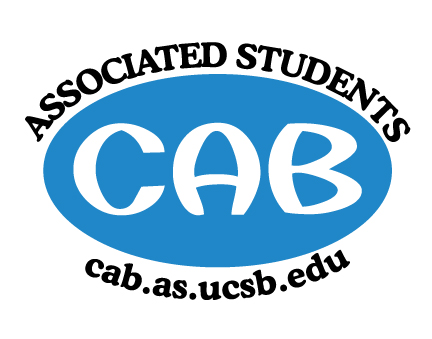 AS Community Affairs Board MinutesMonday, Nov. 27 2017, 7:33PMUniversity of California, Santa BarbaraAS Community Affairs Board Office, University Center 2523Roll Call and Attendees:Acceptance of AgendaAcceptance of Excused AbsencesMOTION/SECOND: Foley/PerezACTION:  Passed by consentPublic Forum/ Announcements Stephanie N.- volunteers needed downtown auctioning playhouses 12-6pm Sat.Funding RequestsMu Delta- $5,850Funding RequestBudgetMotion to partially fund $2850 Motion/Second: Tienda/FoleyVote: 10-0-7Action: PassedBlack Student Union- $4000 for lodgingFunding RequestBudgetMotion to fully fund $4000Motion/Second: Foley/SpringVote: 15-0-3Action: PassedUcen Events- $1500Funding RequestBudgetMotion to fully fund $1500Motion/Second: Spring/PerezVote: 17-0-1Action: PassedVocal Motion- $1000 [Absent]Funding RequestBudgetMotion to not consider Vocal Motion Motion/Second: King/FoleyVote: 17-0-1Action: PassedNTSRC- $400 for food, $150 for giftsMotion to fully fund $550Motion/Second: Garnica/FoleyVote: 16-0-2Action: PassedAction Items (Internal Funding)Ambar (Senior Citizen coordinator)-$50 craft supplies for Holiday Card event at Friendship Manor (This sunday or next sunday)Motion to fully fund $50 Motion/Second: King/FoleyAction: Passed by consentMorgan & Stephanie N.--Winter Retreat - $4,860 Winter 2017 Retreat BudgetMotion to fully fund $4,860Motion/Second: Foley/GarnicaAction: PassedTejna & Tessa-$700 per person airfare to texas for alternative breaks ($9100 total -13 people total)Motion to fully fund $9,100Motion/Second: Foley/TiendaAction: PassedAdvisor UpdatesRuth GarciaAllina MojarroAaron JonesCo-Chair Updates (Morgan Lee & Stephanie Nguyen)General Meeting: Snacks are in the fridge and closet	Setup-  Glynnis, Siena, Steven	Cleanup- Miranda, Tessa, Stephanie P.		Speaker / Slides- SB International Film Festival Pancake Study Jam	Setup-  Emma, Glynnis, Stephanie N.	Cleanup- Tessa, Ricky, Shivani	Cooking- Miranda, Stephanie N., StevenBoard UpdatesNancy - Secretary/Webmaster PassSiena & Emma -FLP Co-CoordinatorMeeting with superintendent Tejna & Tessa - Alternative Breaks --Co-CoordinatorGetting ready for alternative break tripGlynnis - Animal CoordinatorBunny Mats Ricky - Childcare Director Holiday wish list party this Sat. & Winter party on 12/16James - Community Outreach CoordinatorIleana - Environmental coordinatorMatt - HistorianTaking pictures of leaderboardDaniel & Gabe- Hunger/Houseless Co-CoordinatorPassShivani & Olivia - Public Relations Co-CoordinatorThis Wed. is dog therapy day tabling & will create signup doc on fbAmbar - Senior Citizen CoordinatorShould have confirmed event time this weekMiranda - Social ChairSecret Santa/Secret Snowflake idea (could do it Wed. Pancake study jam next Wed.) Will create a google doc on fb put email on signupElizabeth - Special Projects CoordinatorYoumatter tomorrow  11-1pm in the arborStephanie - Youth Outreach CoordinatorDoing Juguemos this friday, may be subject to change in hours next quarterMichael - CAB Student StaffSteven - TreasurerNext quarter first or second week, want to have one-on-one with each leaderboard member Motion to Adjourn Meeting at 8:37pmMOTION/SECOND: Foley/MendezACTION:  Passed by consentNameStatus NameStatusStephanie Nguyen (Co-Chair)PresentJames FerraroLateMorgan Lee (Co-Chair) PresentIleana NavarroExcusedNancy HuangPresentSiena MatsumotoLateSteven KingPresentEmma WileyPresentElizabeth MendezPresentDaniel FloresAbsentTejna PatelAbsentShivani ShahPresentMatt GarnicaPresentStephanie PerezPresentTessa FieriPresentMiranda SpringPresentGlynnis FoleyPresentOlivia HornsteinAbsentAmbar GonzalezPresentAllina Mojarro (Advisor)AbsentRicky NguyenPresentRuthGarcia-Guevara (Advisor) AbsentGabe TiendaPresentAaron Jones  (Advisor) AbsentBrandon Mora(Senate-Liaison)LateAnthony Pimentel(Senate-Liaison)Present